Name:__________________________ Date Assigned: Mon.12/3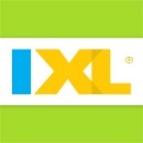 Period:  3   4					        Date Due: Mon.12/10Instructions: Complete these standards and turn this sheet in by the due date above. A Smart Score > 80 will go in the gradebook as a 100. Any score below 80 goes in “as-is.”Name:__________________________ Date Assigned: Mon.12/3Period:  3   4					        Date Due: Mon.12/10Instructions: Complete these standards and turn this sheet in by the due date above. A Smart Score > 80 will go in the gradebook as a 100. Any score below 80 goes in “as-is.”IXL #SKILL/TOPICSMART SCOREZ4Model and solve equations using algebra tilesZ6Solve one-step equations with whole numbersI3Equivalent fractions reviewR7Unit rates and equivalent ratesYour Choice (fill in):IXL #SKILL/TOPICSMART SCOREZ4Model and solve equations using algebra tilesZ6Solve one-step equations with whole numbersI3Equivalent fractions reviewR7Unit rates and equivalent ratesYour Choice (fill in):